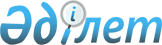 О внесении изменений в решение Глубоковского районного маслихата от 21 декабря 2016 года № 8/2-VI "О бюджете Глубоковского района на 2017-2019 годы"
					
			Утративший силу
			
			
		
					Решение Глубоковского районного маслихата Восточно-Казахстанской области от 17 октября 2017 года № 16/2-VI. Зарегистрировано Департаментом юстиции Восточно-Казахстанской области 24 октября 2017 года № 5249. Утратило силу решением Глубоковского районного маслихата Восточно-Казахстанской области от 23 декабря 2019 года № 37/2-VI.
      Сноска. Утратило силу решением Глубоковского районного маслихата Восточно-Казахстанской области от 23.12.2019 № 37/2-VI (вводится в действие с 01.01.2020).

      Примечание ИЗПИ.

      В тексте документа сохранена пунктуация и орфография оригинала.
      В соответствии со статьей 109 Бюджетного кодекса Республики Казахстан от 4 декабря 2008 года, подпунктом 1) пункта 1 статьи 6 Закона Республики Казахстан от 23 января 2001 года "О местном государственном управлении и самоуправлении в Республике Казахстан", решением Восточно-Казахстанского областного маслихата от 6 октября 2017 года № 14/155-VI "О внесении изменений в решение Восточно-Казахстанского областного маслихата от 9 декабря 2016 года № 8/75-VI "Об областном бюджете на 2017-2019 годы"" (зарегистрировано в Реестре государственной регистрации нормативных правовых актов за № 5230) Глубоковский районный маслихат РЕШИЛ:
      1. Внести в решение Глубоковского районного маслихата от 21 декабря 2016 года № 8/2-VI "О бюджете Глубоковского района на 2017-2019 годы" (зарегистрировано в Реестре государственной регистрации нормативных правовых актов за № 4796, опубликовано 10 января 2017 года в Эталонном контрольном банке нормативных правовых актов Республики Казахстан в электронном виде) следующие изменения:
      пункт 1 изложить в следующей редакции:
      "1. Утвердить бюджет Глубоковского района на 2017-2019 годы согласно приложениям 1, 2 и 3 соответственно, в том числе на 2017 год в следующих объемах:
      1) доходы – 5425172,9 тысячи тенге, в том числе:
      налоговые поступления – 2172008,5 тысяч тенге;
      неналоговые поступления – 6307,2 тысяч тенге;
      поступления от продажи основного капитала – 36822 тысячи тенге;
      поступления трансфертов – 3210035,2 тысяч тенге;
      2) затраты – 5669423,7 тысячи тенге;
      3) чистое бюджетное кредитование – 125494,5 тысячи тенге, в том числе:
      бюджетные кредиты – 149680,5 тысяч тенге;
      погашение бюджетных кредитов – 24186 тысяч тенге;
      4) сальдо по операциям с финансовыми активами – 0 тысяч тенге, в том числе:
      приобретение финансовых активов – 0 тысяч тенге;
      поступление от продажи финансовых активов государства – 0 тысяч тенге;
      5) дефицит (профицит) бюджета – -369745,3 тысяч тенге;
      6) финансирование дефицита (использование профицита) бюджета –369745,3 тысяч тенге, в том числе:
      поступление займов – 149680,5 тысяч тенге;
      погашение займов – 24186 тысяч тенге;
      используемые остатки бюджетных средств – 244250,8 тысяч тенге.";
      пункт 5 изложить в следующей редакции:
      "5. Учесть в районном бюджете целевые трансферты из областного бюджета в сумме 498145,5 тысяч тенге.";
      пункт 6 изложить в следующей редакции:
      "6. Учесть в районном бюджете целевые трансферты из республиканского бюджета в сумме 33577,7 тысяч тенге.";
      пункт 7 изложить в следующей редакции:
      "7. Предусмотреть в районном бюджете кредиты из республиканского бюджета в сумме 149680,5 тысяч тенге на реализацию мер социальной поддержки специалистов.";
      пункт 8 изложить в следующей редакции:
      "8. Утвердить резерв местного исполнительного органа района на 2017 год в сумме 44132,6 тысячи тенге.";
      приложения 1, 5, 6 изложить в следующей редакции согласно приложениям 1, 2, 3 к настоящему решению.
      2. Настоящее решение вводится в действие с 1 января 2017 года. Бюджет Глубоковского района на 2017 год Затраты по программам акимов поселков и сельских округов Распределение трансфертов органам местного самоуправления между акимами поселков и сельских округов
					© 2012. РГП на ПХВ «Институт законодательства и правовой информации Республики Казахстан» Министерства юстиции Республики Казахстан
				
      Председатель сессии

В. Бородина

      Секретарь Глубоковского 

      районного маслихата

А. Баймульдинов
Приложение 1 к решению 
Глубоковского районного 
маслихата 
от 17 октября 2017 года 
№ 16/2-VIПриложение 1 к решению 
Глубоковского районного 
маслихата 
от 21 декабря 2016 года 
№ 8/2-VI
Категория
Категория
Категория
Категория
Сумма,тысяч тенге
Класс
Класс
Класс
Сумма,тысяч тенге
Подкласс
Подкласс
Сумма,тысяч тенге
Наименование
Сумма,тысяч тенге
1
2
3
4
5
I. Доходы
5425172,9
Собственные доходы
2215137,7
1
Налоговые поступления
2172008,5
01
Подоходный налог
900136
2
Индивидуальный подоходный налог
900136
03
Социальный налог
590863
1
Социальный налог
590863
04
Налоги на собственность
584727,5
1
Налоги на имущество
422800
3
Земельный налог
18740
4
Налог на транспортные средства
140294,5
5
Единый земельный налог
2893
05
Внутренние налоги на товары, работы и услуги
85770
2
Акцизы
8770
3
Поступления за использование природных и других ресурсов
47000
4
Сборы за ведение предпринимательской и профессиональной деятельности
30000
08
Обязательные платежи, взимаемые за совершение юридически значимых действий и (или) выдачу документов уполномоченными на то государственными органами или должностными лицами
10512
1
Государственная пошлина
10512
2
Неналоговые поступления
6307,2
01
Доходы от государственной собственности
2960,2
5
Доходы от аренды имущества, находящегося в государственной собственности
2000
7
Вознаграждения по кредитам, выданным из государственного бюджета
38,2
9
Прочие доходы от государственной собственности
922
04
Штрафы, пени, санкции, взыскания, налагаемые государственными учреждениями, финансируемыми из государственного бюджета, а также содержащимися и финансируемыми из бюджета (сметы расходов) Национального Банка Республики Казахстан
157
1
Штрафы, пени, санкции, взыскания, налагаемые государственными учреждениями, финансируемыми из государственного бюджета, а также содержащимися и финансируемыми из бюджета (сметы расходов) Национального Банка Республики Казахстан, за исключением поступлений от организаций нефтяного сектора
157
06
Прочие неналоговые поступления
3190
1
Прочие неналоговые поступления
3190
3
Поступления от продажи основного капитала
36822
01
Продажа государственного имущества, закрепленного за государственными учреждениями
227
1
Продажа государственного имущества, закрепленного за государственными учреждениями
227
03
Продажа земли и нематериальных активов
36595
1
Продажа земли
35286
2
Продажа нематериальных активов
1309
4
Поступления трансфертов
3210035,2
02
Трансферты из вышестоящих органов государственного управления
3210035,2
2
Трансферты из областного бюджета
3210035,2
Функциональная группа
Функциональная группа
Функциональная группа
Функциональная группа
Функциональная группа
Сумма, тысяч тенге
Функциональная подгруппа
Функциональная подгруппа
Функциональная подгруппа
Функциональная подгруппа
Сумма, тысяч тенге
Администратор программ
Администратор программ
Администратор программ
Сумма, тысяч тенге
Программа
Программа
Сумма, тысяч тенге
Наименование
Сумма, тысяч тенге
1
2
3
4
5
6
II. Затраты
5669423,7
01
Государственные услуги общего характера
600957,8
1
Представительные, исполнительные и другие органы, выполняющие общие функции государственного управления
503817
112
Аппарат маслихата района (города областного значения)
19173,3
001
Услуги по обеспечению деятельности маслихата района (города областного значения)
17976,8
003
Капитальные расходы государственного органа
1196,5
122
Аппарат акима района (города областного значения)
168782
001
Услуги по обеспечению деятельности акима района (города областного значения)
165227
003
Капитальные расходы государственного органа
3555
123
Аппарат акима района в городе, города районного значения, поселка, села, сельского округа
315861,7
001
Услуги по обеспечению деятельности акима района в городе, города районного значения, поселка, села, сельского округа
288275,2
022
Капитальные расходы государственого органа
27586,5
2
Финансовая деятельность
28468
452
Отдел финансов района (города областного значения)
28468
001
Услуги по реализации государственной политики в области исполнения бюджета и управления коммунальной собственностью района (города областного значения)
25196
010
Приватизация, управление коммунальным имуществом, постприватизационная деятельность и регулирование споров, связанных с этим
500
018
Капитальные расходы государственного органа
2772
5
Планирование и статистическая деятельность
26064
453
Отдел экономики и бюджетного планирования района (города областного значения)
26064
001
Услуги по реализации государственной политики в области формирования и развития экономической политики, системы государственного планирования
24556
004
Капитальные расходы государственного органа
1508
9
Прочие государственные услуги общего характера
42608,8
458
Отдел жилищно-коммунального хозяйства, пассажирского транспорта и автомобильных дорог района (города областного значения)
28458
001
Услуги по реализации государственной политики на местном уровне в области жилищно-коммунального хозяйства, пассажирского транспорта и автомобильных дорог
27743
013
Капитальные расходы государственного органа
715
493
Отдел предпринимательства, промышленности и туризма района (города областного значения)
14150,8
001
Услуги по реализации государственной политики на местном уровне в области развития предпринимательства, промышленности и туризма
11059,4
003
Капитальные расходы государственного органа
3091,4
02
Оборона
114725
1
Военные нужды
20725
122
Аппарат акима района (города областного значения)
20725
005
Мероприятия в рамках исполнения всеобщей воинской обязанности
20725
2
Организация работы по чрезвычайным ситуациям
94000
122
Аппарат акима района (города областного значения)
94000
006
Предупреждение и ликвидация чрезвычайных ситуаций масштаба района (города областного значения)
94000
03
Общественный порядок, безопасность, правовая, судебная, уголовно-исполнительная деятельность
369,6
9
Прочие услуги в области общественного порядка и безопасности
369,6
458
Отдел жилищно-коммунального хозяйства, пассажирского транспорта и автомобильных дорог района (города областного значения)
369,6
021
Обеспечение безопасности дорожного движения в населенных пунктах
369,6
04
Образование
3652405,3
1
Дошкольное воспитание и обучение
368520
464
Отдел образования района (города областного значения)
368520
009
Обеспечение деятельности организаций дошкольного воспитания и обучения
164449
040
Реализация государственного образовательного заказа в дошкольных организациях образования
204071
2
Начальное, основное среднее и общее среднее образование
3082849,5
464
Отдел образования района (города областного значения)
3015865,5
003
Общеобразовательное обучение
2781514,2
006
Дополнительное образование для детей
234351,3
465
Отдел физической культуры и спорта района (города областного значения)
66984
017
Дополнительное образование для детей и юношества по спорту
66984
9
Прочие услуги в области образования
201035,8
464
Отдел образования района (города областного значения)
201035,8
001
Услуги по реализации государственной политики на местном уровне в области образования
11502,8
005
Приобретение и доставка учебников, учебно-методических комплексов для государственных учреждений образования района (города областного значения)
65858
007
Проведение школьных олимпиад, внешкольных мероприятий и конкурсов районного (городского) масштаба
550
012
Капитальные расходы государственного органа
180
015
Ежемесячные выплаты денежных средств опекунам (попечителям) на содержание ребенка-сироты (детей-сирот), и ребенка (детей), оставшегося без попечения родителей
25950
022
Выплата единовременных денежных средств казахстанским гражданам, усыновившим (удочерившим) ребенка (детей)-сироту и ребенка (детей), оставшегося без попечения родителей
511
067
Капитальные расходы подведомственных государственных учреждений и организаций
96484
06
Социальная помощь и социальное обеспечение
357220,4
1
Социальное обеспечение
8951
451
Отдел занятости и социальных программ района (города областного значения)
6208
005
Государственная адресная социальная помощь
841,4
016
Государственные пособия на детей до 18 лет
687,6
025
Внедрение обусловленной денежной помощи по проекту Өрлеу
4679
464
Отдел образования района (города областного значения)
2743
030
Содержание ребенка (детей), переданного патронатным воспитателям
2743
2
Социальная помощь
294411,5
451
Отдел занятости и социальных программ района (города областного значения)
294411,5
002
Программа занятости
120242
004
Оказание социальной помощи на приобретение топлива специалистам здравоохранения, образования, социального обеспечения, культуры, спорта и ветеринарии в сельской местности в соответствии с законодательством Республики Казахстан
27165
006
Оказание жилищной помощи
610,1
007
Социальная помощь отдельным категориям нуждающихся граждан по решениям местных представительных органов
38654,1
010
Материальное обеспечение детей-инвалидов, воспитывающихся и обучающихся на дому
1253,4
014
Оказание социальной помощи нуждающимся гражданам на дому
71607
017
Обеспечение нуждающихся инвалидов обязательными гигиеническими средствами и предоставление услуг специалистами жестового языка, индивидуальными помощниками в соответствии с индивидуальной программой реабилитации инвалида
9060,4
023
Обеспечение деятельности центров занятости населения
25819,5
9
Прочие услуги в области социальной помощи и социального обеспечения
53857,9
451
Отдел занятости и социальных программ района (города областного значения)
53857,9
001
Услуги по реализации государственной политики на местном уровне в области обеспечения занятости и реализации социальных программ для населения
37240,2
011
Оплата услуг по зачислению, выплате и доставке пособий и других социальных выплат
1387
021
Капитальные расходы государственного органа
1427
050
Реализация Плана мероприятий по обеспечению прав и улучшению качества жизни инвалидов в Республике Казахстан на 2012 – 2018 годы
13653,7
067
Капитальные расходы подведомственных государственных учреждений и организаций
150
07
Жилищно-коммунальное хозяйство
154612
1
Жилищное хозяйство
103564
458
Отдел жилищно-коммунального хозяйства, пассажирского транспорта и автомобильных дорог района (города областного значения)
3003
003
Организация сохранения государственного жилищного фонда
2003
004
Обеспечение жильем отдельных категорий граждан
1000
472
Отдел строительства, архитектуры и градостроительства района (города областного значения)
100561
003
Проектирование и (или) строительство, реконструкция жилья коммунального жилищного фонда
6720
004
Проектирование, развитие и (или) обустройство инженерно-коммуникационной инфраструктуры
1860
098
Приобретение жилья коммунального жилищного фонда
91981
2
Коммунальное хозяйство
49448
458
Отдел жилищно-коммунального хозяйства, пассажирского транспорта и автомобильных дорог района (города областного значения)
47048
012
Функционирование системы водоснабжения и водоотведения
1200
026
Организация эксплуатации тепловых сетей, находящихся в коммунальной собственности районов (городов областного значения)
45848
472
Отдел строительства, архитектуры и градостроительства района (города областного значения)
2400
058
Развитие системы водоснабжения и водоотведения в сельских населенных пунктах
2400
3
Благоустройство населенных пунктов
1600
458
Отдел жилищно-коммунального хозяйства, пассажирского транспорта и автомобильных дорог района (города областного значения)
1600
015
Освещение улиц в населенных пунктах
1600
08
Культура, спорт, туризм и информационное пространство
341964,3
1
Деятельность в области культуры
166173,6
455
Отдел культуры и развития языков района (города областного значения)
166173,6
003
Поддержка культурно-досуговой работы
166173,6
2
Спорт
25511
465
Отдел физической культуры и спорта района (города областного значения)
25511
001
Услуги по реализации государственной политики на местном уровне в сфере физической культуры и спорта
10313
004
Капитальные расходы государственного органа
205
006
Проведение спортивных соревнований на районном (города областного значения) уровне
1461
007
Подготовка и участие членов сборных команд района (города областного значения) по различным видам спорта на областных спортивных соревнованиях
13207
032
Капитальные расходы подведомственных государственных учреждений и организаций
325
3
Информационное пространство
83311
455
Отдел культуры и развития языков района (города областного значения)
73311
006
Функционирование районных (городских) библиотек
63136
007
Развитие государственного языка и других языков народа Казахстана
10175
456
Отдел внутренней политики района (города областного значения)
10000
002
Услуги по проведению государственной информационной политики
10000
9
Прочие услуги по организации культуры, спорта, туризма и информационного пространства
66968,7
455
Отдел культуры и развития языков района (города областного значения)
28143,8
001
Услуги по реализации государственной политики на местном уровне в области развития языков и культуры
10140,9
010
Капитальные расходы государственного органа
150
032
Капитальные расходы подведомственных государственных учреждений и организаций
17852,9
456
Отдел внутренней политики района (города областного значения)
38824,9
001
Услуги по реализации государственной политики на местном уровне в области информации, укрепления государственности и формирования социального оптимизма граждан
23286,3
003
Реализация мероприятий в сфере молодежной политики
14396,6
006
Капитальные расходы государственного органа
427
032
Капитальные расходы подведомственных государственных учреждений и организаций
715
10
Сельское, водное, лесное, рыбное хозяйство, особо охраняемые природные территории, охрана окружающей среды и животного мира, земельные отношения
108591,8
1
Сельское хозяйство
75815,8
462
Отдел сельского хозяйства района (города областного значения)
19765
001
Услуги по реализации государственной политики на местном уровне в сфере сельского хозяйства
18839
006
Капитальные расходы государственного органа
926
473
Отдел ветеринарии района (города областного значения)
56050,8
001
Услуги по реализации государственной политики на местном уровне в сфере ветеринарии
19079,8
003
Капитальные расходы государственного органа
4294
007
Организация отлова и уничтожения бродячих собак и кошек
2000
008
Возмещение владельцам стоимости изымаемых и уничтожаемых больных животных, продуктов и сырья животного происхождения
164
009
Проведение ветеринарных мероприятий по энзоотическим болезням животных
148
010
Проведение мероприятий по идентификации сельскохозяйственных животных
1769
011
Проведение противоэпизоотических мероприятий
24831
032
Капитальные расходы подведомственных государственных учреждений и организаций
3765
6
Земельные отношения
15228
463
Отдел земельных отношений района (города областного значения)
15228
001
Услуги по реализации государственной политики в области регулирования земельных отношений на территории района (города областного значения)
14129
007
Капитальные расходы государственного органа
1099
9
Прочие услуги в области сельского, водного, лесного, рыбного хозяйства, охраны окружающей среды и земельных отношений
17548
453
Отдел экономики и бюджетного планирования района (города областного значения)
17548
099
Реализация мер по оказанию социальной поддержки специалистов
17548
11
Промышленность, архитектурная, градостроительная и строительная деятельность
16894
2
Архитектурная, градостроительная и строительная деятельность
16894
472
Отдел строительства, архитектуры и градостроительства района (города областного значения)
16894
001
Услуги по реализации государственной политики в области строительства, архитектуры и градостроительства на местном уровне
13814
015
Капитальные расходы государственного органа
3080
12
Транспорт и коммуникации
80772,1
1
Автомобильный транспорт
80772,1
458
Отдел жилищно-коммунального хозяйства, пассажирского транспорта и автомобильных дорог района (города областного значения)
80772,1
023
Обеспечение функционирования автомобильных дорог
80772,1
13
Прочие
81191,2
9
Прочие
81191,2
123
Аппарат акима района в городе, города районного значения, поселка, села, сельского округа
37058,6
040
Реализация мер по содействию экономическому развитию регионов в рамках Программы развития регионов до 2020 года
37058,6
452
Отдел финансов района (города областного значения)
44132,6
012
Резерв местного исполнительного органа района (города областного значения)
44132,6
14
Обслуживание долга
38,2
1
Обслуживание долга
38,2
452
Отдел финансов района (города областного значения)
38,2
013
Обслуживание долга местных исполнительных органов по выплате вознаграждений и иных платежей по займам из областного бюджета
38,2
15
Трансферты
159682
1
Трансферты
159682
452
Отдел финансов района (города областного значения)
159682
006
Возврат неиспользованных (недоиспользованных) целевых трансфертов
31822,1
016
Возврат использованных не по целевому назначению целевых трансфертов
9328,8
051
Трансферты органам местного самоуправления
116999,4
054
Возврат сумм неиспользованных (недоиспользованных) целевых трансфертов, выделенных из республиканского бюджета за счет целевого трансферта из Национального фонда Республики Казахстан
1531,7
III. Чистое бюджетное кредитование
125494,5
Бюджетные кредиты
149680,5
10
Сельское, водное, лесное, рыбное хозяйство, особо охраняемые природные территории, охрана окружающей среды и животного мира, земельные отношения
149680,5
9
Прочие услуги в области сельского, водного, лесного, рыбного хозяйства, охраны окружающей среды и земельных отношений
149680,5
453
Отдел экономики и бюджетного планирования района (города областного значения)
149680,5
006
Бюджетные кредиты для реализации мер социальной поддержки специалистов
149680,5
Погашение бюджетных кредитов
24186
5
Погашение бюджетных кредитов
24186
01
Погашение бюджетных кредитов
24186
1
Погашение бюджетных кредитов, выданных из государственного бюджета
24186
IV. Сальдо по операциям с финансовыми активами
0
Приобретение финансовых активов
0
Поступления от продажи финансовых активов государства
0
V. Дефицит (профицит) бюджета
-369745,3
VI. Финансирование дефицита (использование профицита) бюджета
369745,3
Поступления займов
149680,5
7
Поступления займов
149680,5
01
Внутренние государственные займы
149680,5
2
Договоры займа
149680,5
Погашение займов
24186
16
Погашение займов
24186
1
Погашение займов
24186
452
Отдел финансов района (города областного значения)
24186
008
Погашение долга местного исполнительного органа перед вышестоящим бюджетом
24186
8
Используемые остатки бюджетных средств
244250,8
01
Остатки бюджетных средств
244250,8
1
Свободные остатки бюджетных средств
244250,8Приложение 2 к решению 
Глубоковского районного 
маслихата 
от 17 октября 2017 года 
№ 16/2-VIПриложение 5 к решению 
Глубоковского районного 
маслихата 
от 21 декабря 2016 года 
№ 8/2-VI
№

п/п
Наименование поселков и сельских округов
Затраты на услуги по обеспечению деятельности акима района в городе, города районного значения, поселка, села, сельского округа
Капитальные расходы государственного органа
Затраты по реализации мер по содействию экономическому развитию регионов в рамках Программы развития регионов до 2020 года
№

п/п
Наименование поселков и сельских округов
Программа

123001000
Программа

123022000
Программа

123040000
1
ГУ "Аппарат акима поселка Алтайский" 
12829
515
550
2
ГУ "Аппарат акима поселка Белоусовка"
29832,5
1130
5782
3
ГУ "Аппарат акима Бобровского сельского округа"
15862
430
1008
4
ГУ "Аппарат акима поселка Верхнеберезовский"
15441,3
430
885,7
5
ГУ "Аппарат акима Веселовского сельского округа"
16226
978
895
6
ГУ "Аппарат акима поселка Глубокое" 
22051
3860
8000
7
ГУ "Аппарат акима Калининского сельского округа"
15094,5
740
689
8
ГУ "Аппарат акима Кировского сельского округа"
19027,9
3718
2295
9
ГУ "Аппарат акима Кожоховского сельского округа"
15531
4073
1780,1
10
ГУ "Аппарат акима Красноярского сельского округа"
17254
4002
4085
11
ГУ "Аппарат акима Куйбышевского сельского округа"
14825,8
430
824
12
ГУ "Аппарат акима Малоубинского сельского округа"
13405
4109,5
640
13
ГУ "Аппарат акима Опытнопольского сельского округа"
14525
615
3661,2
14
ГУ "Аппарат акима Секисовского сельского округа"
16541,1
906
659
15
ГУ "Аппарат акима Ушановского сельского округа"
16290
430
2559
16
ГУ "Аппарат акима Фрунзенского сельского округа"
16810,1
430
899
17
ГУ "Аппарат акима Черемшанского сельского округа"
16729
790
1846,6
ИТОГО
ИТОГО
288275,2
27586,5
37058,6Приложение 3 к решению 
Глубоковского районного 
маслихата 
от 17 октября 2017 года 
№ 16/2-VIПриложение 6 к решению 
Глубоковского районного 
маслихата 
от 21 декабря 2016 года 
№ 8/2-VI
№

п/п
Наименование поселков и сельских округов
Трансферты органам местного самоуправления
№

п/п
Наименование поселков и сельских округов
Трансферты органам местного самоуправления
1
ГУ "Аппарат акима поселка Алтайский" 
2926,2
2
ГУ "Аппарат акима поселка Белоусовка"
24000
3
ГУ "Аппарат акима Бобровского сельского округа"
3100
4
ГУ "Аппарат акима поселка Верхнеберезовский"
2805,4
5
ГУ "Аппарат акима Веселовского сельского округа"
1710
6
ГУ "Аппарат акима поселка Глубокое" 
37686
7
ГУ "Аппарат акима Калининского сельского округа"
1633
8
ГУ "Аппарат акима Кировского сельского округа"
9142
9
ГУ "Аппарат акима Кожоховского сельского округа"
3756
10
ГУ "Аппарат акима Красноярского сельского округа"
3035
11
ГУ "Аппарат акима Куйбышевского сельского округа"
1559,4
12
ГУ "Аппарат акима Малоубинского сельского округа"
3947,4
13
ГУ "Аппарат акима Опытнопольского сельского округа"
7516
14
ГУ "Аппарат акима Секисовского сельского округа"
3480
15
ГУ "Аппарат акима Ушановского сельского округа"
2688
16
ГУ "Аппарат акима Фрунзенского сельского округа"
2924
17
ГУ "Аппарат акима Черемшанского сельского округа"
5091
ИТОГО 
ИТОГО 
116999,4